令和　　年　　月　　日岡 山 県 知 事　　殿包括団体がある場合はその団体名「　　　　　　　　　　　」事務所所在地宗教法人　「　　　　　　　　　　　」代表役員　　　　　　　　　　　　　電　　話　（　　　　）　　－　　　　境内地・境内建物証明願登録免許税非課税申請のため必要ですから、次の物件が、宗教法人法第３条に規定する境内地・境内建物に該当することを証明願います。記【物件の表示】１　土　　地　　所 　 在 　岡山県地　　番地　　目地　　積２　建　　物　　所 　 在 　岡山県家屋番号種　　類構　　造床 面 積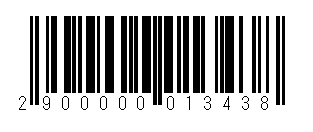 上記のとおり相違ないことを証明します。令和　　年　　月　　日岡山県知事　伊 原 木 隆 太